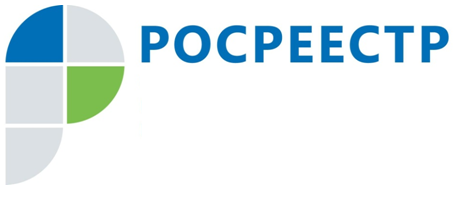 ПРЕСС-РЕЛИЗПо заявлениям Управления Росреестра по Иркутской области семь арбитражных управляющих привлечены к административной ответственностиИркутская область, 15 апреля 2020 года, - В первом квартале 2020 года по заявлениям Управления Росреестра по Иркутской области семь арбитражных управляющих привлечены к административной ответственности.В результате рассмотрения заявлений ведомства Арбитражным судом Иркутской области за нарушения требований законодательства о несостоятельности (банкротстве) пяти арбитражным управляющим вынесены предупреждения, одному арбитражному управляющему назначен штраф в размере 25 тыс. рублей.«Кроме того, один арбитражный управляющий дисквалифицирован сроком на 6 месяцев. Дисквалификация лишает арбитражного управляющего права осуществлять профессиональную деятельность в сфере несостоятельности (банкротства) и является крайней мерой административного наказания для лиц, ранее привлеченных к ответственности за однородные правонарушения», - говорит руководитель Управления Росреестра по Иркутской области Виктор Жердев.Всего с января по март в Управление Росреестра по Иркутской области поступила 61 жалоба на действия (бездействия) арбитражных управляющих. На основании поступивших обращений ведомством было возбуждено 27 административных производств.В первом квартале 2020 года наиболее часто выявляемыми нарушениями в действиях (бездействии) арбитражных управляющих явились нарушения сроков предоставления отчетов собранию кредиторов (направления отчетов кредиторам) и неполнота представляемых в отчетах сведений; неопубликование, несоблюдение сроков при опубликовании, опубликование не в полном объеме сведений, предусмотренных ФЗ «О несостоятельности (банкротстве)»; непроведение либо несвоевременное проведение инвентаризации (описи) имущества должника; непредставление или представление не в полном объеме в арбитражный суд документов, подтверждающих сведения отраженные в отчете арбитражного управляющего о своей деятельности; нарушение порядка проведения торгов по продаже имущества должника и порядка удовлетворения требований кредиторов; непредставление (несвоевременное представление) в арбитражный суд материалов проведенных собраний кредиторов.По информацииУправления Росреестра по Иркутской области